AS. 2020/2021PIANOper  la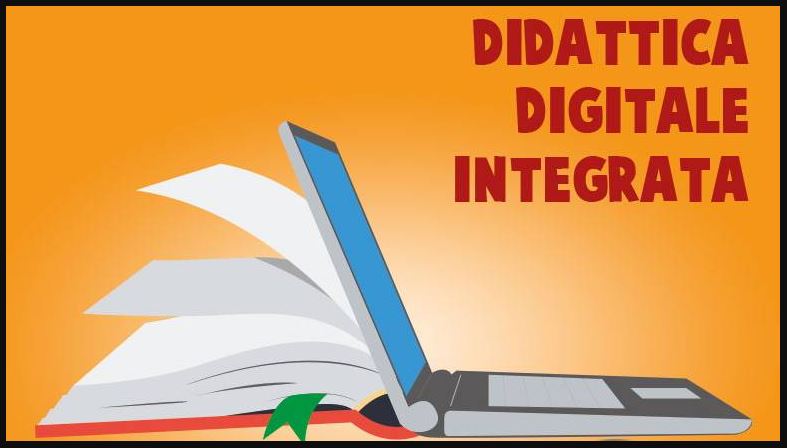 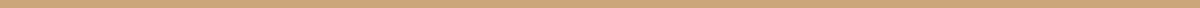 PremessaPer Didattica digitale integrata (DDI) si intende la metodologia innovativa di insegnamento-apprendimento, rivolta a tutti gli alunni della scuola, come modalità didattica complementare che integra o, in condizioni di emergenza, sostituisce, la tradizionale esperienza di scuola in presenza, con l’ausilio di piattaforme digitali e delle nuove tecnologie.Durante il periodo di grave emergenza verificatosi nell’a.s. 2019/2020, i docenti del 3° Circolo Didattico di Casalnuovo “Madre Teresa di Calcutta” hanno garantito, seppur a distanza, la quasi totale copertura delle attività didattiche previste dal curriculum, assicurando, con diverse e fattive modalità, il regolare contatto con gli alunni e le loro famiglie e lo svolgimento della programmazione riformulata secondo le indicazioni ministeriali. Ciò ha permesso a tutto il personale docente di autoformarsi sulla Didattica a distanza (DAD).Il 3° C.D. “Madre Teresa di Calcutta” da tempo investe sull’uso didattico delle nuove tecnologie, riconoscendo la loro efficacia nel processo di apprendimento/insegnamento permettendo una didattica individualizzata, personalizzata ed inclusiva.Il quadro normativo di riferimento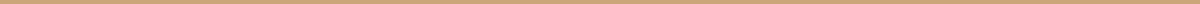 L’emergenza sanitaria ha comportato l’adozione di provvedimenti normativi che hanno riconosciuto la possibilità di svolgere “a distanza” le attività didattiche delle scuole di ogni grado, su tutto il territorio nazionale (decreto-legge 25 marzo 2020, n. 19, articolo 1, comma 2, lettera p). La Nota dipartimentale 17 marzo 2020, n. 388, recante “Emergenza sanitaria da nuovo Coronavirus. Prime indicazioni operative per le attività didattiche a distanza” aveva già offerto alle istituzioni scolastiche il quadro di riferimento didattico operativo.Il decreto-legge 8 aprile 2020, n. 22, convertito, con modificazioni, con Legge 6 giugno 2020, n. 41, all’articolo 2, comma 3, stabilisce che il personale docente assicura le prestazioni didattiche nelle modalità a distanza, utilizzando strumenti informatici o tecnologici a disposizione, ed integra pertanto l’obbligo, prima vigente solo per i dirigenti scolastici ai sensi del decreto del Presidente del Consiglio dei Ministri 4 marzo 2020, articolo 1, comma 1, lettera g), di “attivare” la didattica a distanza, obbligo concernente, nel caso del dirigente, per lo più adempimenti relativi alla organizzazione dei tempi di erogazione, degli strumenti tecnologici, degli aiuti per sopperire alle difficoltà delle famiglie e dei docenti privi di sufficiente connettività. Con riferimento, nello specifico, alle modalità e ai criteri sulla base dei quali erogare le prestazioni lavorative e gli adempimenti da parte del personale docente, fino al perdurare dello stato di emergenza, si rimanda alle disposizioni del comma 3-ter del medesimo DL 22/2020.Il decreto-legge 19 maggio 2020, n. 34 ha finanziato ulteriori interventi utili a potenziare la didattica, anche a distanza, e a dotare le scuole e gli studenti degli strumenti necessari per la fruizione di modalità didattiche compatibili con la situazione emergenziale, nonché a favorire l’inclusione scolastica e ad adottare misure che contrastino la dispersione.Il decreto del Ministro dell’istruzione 26 giugno 2020, n. 39 ha fornito un quadro di riferimento ( Linee guida ) entro cui progettare la ripresa delle attività scolastiche nel mese di settembre, con particolare riferimento, per la tematica in argomento, alla necessità per le scuole di dotarsi di un Piano scolastico per la didattica digitale integrata (DDI), da progettare e da adottare, nelle scuole secondarie di II grado, in modalità complementare alla didattica in presenza, nonché da parte di tutte le istituzioni scolastiche di qualsiasi grado, qualora emergessero necessità di contenimento del contagio, nonché qualora si rendesse necessario sospendere nuovamente le attività didattiche in presenza a causa delle condizioni epidemiologiche contingenti.Il presente Piano viene elaborato nell’assoluto rispetto della libertà d’insegnamento quale libertà individuale che costituisce un valore costituzionale (art. 33, comma 1, Costituzione italiana) e trova conferma negli artt. 1 e 2 del T. U. Scuola (D.lgs. n. 297 del 1994).Allo stesso modo è tenuto in debita considerazione il ruolo della collegialità: la DDI è fondata sul confronto in seno al Collegio dei docenti, come ribadito dalla nota MIUR n. 278 del 06 marzo 2020: “È essenziale, nella definizione delle modalità di intervento, il più ampio coinvolgimento della comunità educante”. L’art. 7 del T.U della scuola (D.lgs. n. 297 del 1994) al comma 2 lett. a) assegna al Collegio dei docenti “potere deliberante in materia di funzionamento didattico del circolo o dell’istituto (..). Esso esercita tale potere nel rispetto della libertà di insegnamento garantita a ciascun docente”.Le finalità del PianoLe attività di didattica a distanza, come ogni attività didattica, per essere tali, prevedono la costruzione ragionata e guidata del sapere attraverso un’interazione tra docenti e alunni. Nella consapevolezza che nulla può sostituire appieno ciò che avviene, in presenza, in una classe, si tratta pur sempre di dare vita a un “ambiente di apprendimento”, per quanto inconsueto nella percezione e nell’esperienza comuni, da creare, alimentare, abitare, rimodulare di volta in volta. Le Linee Guida per la Didattica Digitale Integrata hanno richiesto l’adozione, da parte delle Scuole, di un Piano affinché gli Istituti siano pronti “qualora si rendesse necessario sospendere nuovamente le attività didattiche in presenza a causa delle condizioni epidemiologiche contingenti”.Il presente Piano, adottato per l’a.s. 2020/2021, viene elaborato anche sulla base dell’esperienza del precedente anno scolastico e delle criticità rilevate, e contempla la DAD non più come didattica d’emergenza ma didattica digitale integrata che prevede l’apprendimento con le tecnologie considerate uno strumento utile per facilitare apprendimenti curricolari e favorire lo sviluppo cognitivo al fine di valorizzare tutte le potenzialità della Didattica a Distanza.Il ricorso alle modalità della didattica a distanza con l'uso delle nuove tecnologie e dei numerosi strumenti didattici, consente, infatti, l'approfondimento disciplinare e interdisciplinare, la personalizzazione dei percorsi e il recupero degli apprendimenti, lo sviluppo di competenze disciplinari, digitali e personali, il miglioramento dell'efficacia della didattica in rapporto ai diversi stili di apprendimento (sensoriale: visuale, uditivo, verbale, globale- analitico, sistematico-intuitivo). Consente altresì di rispondere alle esigenze dettate da bisogni educativi speciali (disabilità, disturbi specifici dell'apprendimento, svantaggio linguistico, eccetera).La didattica digitale integrata è efficace se accompagnata da una metodologia innovativa di insegnamento apprendimento che impone  di  rimodulare le progettazioni didattiche al fine di evitare una didattica puramente trasmissiva. La proposta della didattica digitale integrata deve inserirsi in una cornice pedagogica e metodologica condivisa che promuova l'autonomia e il senso di responsabilità delle studentesse e degli studenti e garantisca omogeneità all'offerta formativa dell'istituzione scolastica, nel rispetto dei traguardi di apprendimento fissati dalle Linee guida e dalle Indicazioni nazionali per diversi percorsi di studio, e degli obiettivi specifici di apprendimento individuati nel Curricolo di istituto.In questa prospettiva compito dell’insegnante è quello di creare ambienti sfidanti, divertenti, collaborativi in cui:valorizzare l’esperienza e le conoscenze degli alunni;favorire l’esplorazione e la scoperta;incoraggiare l’apprendimento collaborativo;promuovere la consapevolezza del proprio modo di apprendere;alimentare la motivazione degli alunni;attuare interventi adeguati nei riguardi di alunni con Disturbi Specifici dell’Apprendimento e Bisogni Educativi Speciali.La DDI costituisce parte integrante dell’offerta formativa dell’Istituto, sia in affiancamento alle normali lezioni in presenza, sia in loro sostituzione, in particolare nelle situazioni di emergenza che rendono impossibile l’accesso fisico alla scuola, così come la normale didattica d’aula.Gli obiettiviIl Piano scolastico per la Didattica Digitale Integrata intende promuovere:l’omogeneità dell’offerta formativa: il Collegio Docenti, tramite il presente piano, fissa criteri e modalità per erogare la DDI, adattando la progettazione dell’attività educativa e didattica in presenza alla modalità a distanza, sia in modalità complementare che a distanza affinché la proposta didattica dei singoli docenti si inserisca in una cornice pedagogica e metodologica condivisa;la realizzazione di attività volte allo sviluppo delle competenze digitali degli alunni;il potenziamento degli strumenti didattici e laboratoriali necessari a migliorare la formazione e i processi di innovazione delle istituzioni scolastiche;la formazione dei docenti per l’innovazione didattica e sviluppo della cultura digitale per l’insegnamento, l’apprendimento e la formazione delle competenze lavorative, cognitive e sociali degli alunni;l’attenzione agli alunni più fragili: gli alunni che presentino fragilità nelle condizioni di salute, opportunamente attestate e riconosciute, saranno i primi a poter fruire della proposta didattica dal proprio domicilio, in accordo con le famiglie; nei casi di alunni con disabilità, sarà privilegiata la frequenza scolastica in presenza, prevedendo l’inserimento in turnazioni che contemplino alternanza tra presenza e distanza, ma solo d’intesa con le famiglie;informazione puntuale, nel rispetto della privacy: l’Istituto fornirà alle famiglie una puntuale informazione sui contenuti del presente Piano ed agirà sempre nel rispettodella disciplina in materia di protezione dei dati personali raccogliendo solo dati personali strettamente pertinenti e collegati alla finalità che si intenderà perseguire.Organizzazione della DDICosì come previsto dalle Linee Guida, le modalità di realizzazione della DDI mireranno ad un equilibrato bilanciamento tra attività sincrone e asincrone. In maniera complementare, la DDI integra la tradizionale esperienza di scuola in presenza e per le sue modalità attuative al Regolamento per la DDI in cui è declinata la sua organizzazione e regolamentazione.Ogni docente riprogetta le proprie attività tenendo conto della didattica digitale, specificando materiali, metodi e strumenti di interazione con il gruppo classe compilando l’apposito format “Rimodulazione della programmazione” scaricabile dall’AREA RISERVATA DOCENTI sul sito web scolastico.Organizzazione orariaPer quanto riguarda l’organizzazione oraria, nel corso della giornata scolastica sarà offerta, agli alunni in DDI, una combinazione adeguata di attività in modalità sincrona e asincrona, per consentire di ottimizzare l’offerta didattica con i ritmi di apprendimento, e saranno comunque previsti sufficienti momenti di pausa.L'orario delle attività educative e didattiche sarà organizzato in base al prospetto che segue strutturato in base ai criteri definiti nel Regolamento della DDI integrato nel Piano: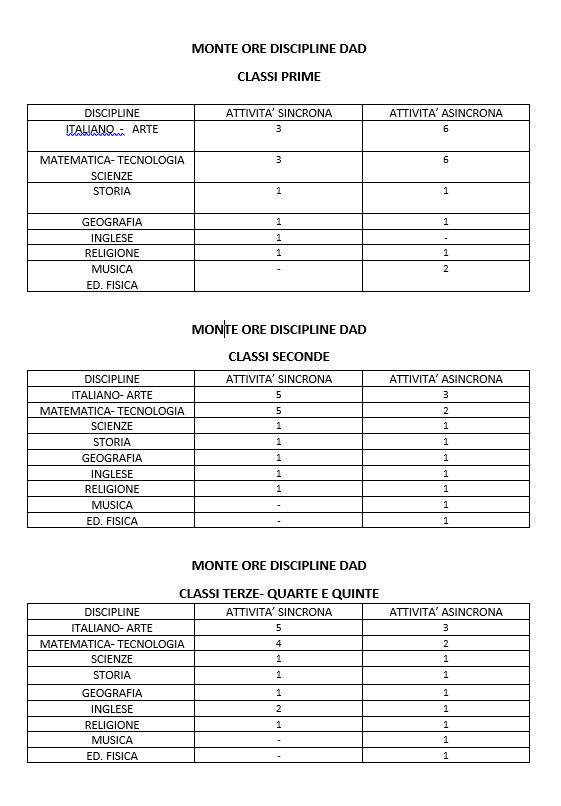  Analisi situazione di partenza e condizioni di fattibilità (descrizione della situazione)A questo punto è necessaria una brevissima digressione relativa alle condizioni di partenza del nostro istituto, alle quali è legata l’analisi di fattibilità delle azioni da progettare. Da un’indagine sui bisogni professionali e formativi dei docenti di scuola, relativi alle nuove tecnologie didattiche, è emerso che parte dei docenti è consapevole di avere scarse competenze sull’utilizzo delle TIC nella pratica didattica, ed è quindi disposto a formarsi e sperimentare metodologie, strumenti e ambienti di apprendimento innovativi ma vuole essere seguito e supportato nel percorso di formazione e azione didattica.A tutto ciò va aggiunto l’indagine condotta tra le famiglie degli alunni per individuare quelli privi di strumenti digitali al fine di offrire loro un servizio di comodato d’uso nel rispetto dei criteri di attribuzione stabiliti dall’art. 11 del Regolamento per la DDI deliberato dal Collegio dei Docenti e approvato dal Consiglio d’IstitutoIl Modello del Piano scolastico dedicato alla Didattica Digitale IntegrataPer tradurre gli input delle Linee Guida per il Piano Scolastico della DDI e trasformarli in azioni concrete “agite” e non “dichiarate”, l’Istituto adotta il DigCompOrg quale quadro delle competenze digitali dell’organizzazione, ponendo attenzione ai sette macroambiti presenti nel PNSD:Dirigenza e gestione dell’organizzazionePratiche di insegnamento e apprendimentoSviluppo professionalePratiche di valutazioneContenuti e curricoloCollaborazioni ed interazioni in reteInfrastruttura.Nello specifico:Il Sistema Scuola, dopo l’esperienza maturata nell’Anno Scolastico 2019-2020, anche da questa Istituzione, non può permettere di trovarsi impreparato di fronte ad una nuova emergenza, ma deve riuscire a guardare oltre per costruire un piano di miglioramento e innovazione.StrumentiIl 3° C.D. di Casalnuovo “Madre Teresa di Calcutta” assicura unitarietà all’azione didattica rispetto all’utilizzo di piattaforme, spazi di archiviazione, registri per la comunicazione e gestione delle lezioni e delle altre attività, al fine di semplificare la fruizione delle lezioni medesime nonché il reperimento dei materiali, anche a vantaggio di quegli alunni che hanno maggiori difficoltà ad organizzare il proprio lavoro. La comunicazioneGli strumenti utilizzati per la DDI sono: ∙ il sito dell’istituto www.terzocircolocasalnuovo.edu.it ;∙ il registro elettronico AXIOS, che  consente di gestire il registro di classe, le valutazioni, le note e le sanzioni disciplinari, la bacheca delle comunicazioni e i colloqui scuola famigliaLe applicazioni per la Didattica a DistanzaI principali strumenti di cui si avvale la Didattica a Distanza nel nostro Istituto sono i seguenti:Registro ElettronicoDall’inizio dell’Anno Scolastico tutti i docenti e tutti gli alunni e le famiglie sono dotati di credenziali per l’accesso al Registro Elettronico Axios. Si tratta dello strumento ufficiale attraverso il quale i Docenti comunicano le attività svolte e quelle da svolgere, all’interno della sezione “Compiti assegnati” e condividere attività di vario genere nella sezione  “Materiale didattico”. Per le Famiglie è scaricabile l’app, ma è comunque disponibile anche tramite browser (accesso da PC).Il Registro Elettronico consente, tramite la Segreteria Digitale, di inviare, in maniera pressoché istantanea, comunicazioni ufficiali da parte della scuola.TEAMS di Microsoft 365Tutto il personale scolastico e tutti gli alunni hanno un proprio account con cui accedere ai servizi e alle applicazioni Microsoft; questa scelta garantisce uniformità, condivisione e collaborazione e potenzia la didattica ed è supportata da un piano di formazione interno mirato e da attività di sportello digitale e tutoraggio svolte dall’Animatore digitale, l’ins. La Marra Maria.Per l’utilizzo della piattaforma è stato assegnato un account personale al dirigente, a tutti i docenti, a tutti gli alunni, a tutto il personale scolastico. All’interno della piattaforma è presente l’applicazione che consente di effettuare videochiamate e scambiare messaggi sicuri, per consentire le attività sincrone come lezioni e/o riunioni del personale scolastico e degli studenti. In tal modo si garantisce il proseguimento degli apprendimenti degli studenti al di fuori della scuola e l’interazione tra studenti e personale, necessaria al buon funzionamento del “sistema scuola”. Tra le applicazioni appartenenti alla piattaforma Teams Microsoft che saranno funzionali alla DDI ci sono: 	 Edge/Chrome: browser ottimizzato per tutte le App; tramite accesso con il proprio account permette di aggiungere i propri preferiti ed estensioni ovvero funzioni personalizzate che aumentano le potenzialità di utilizzo della piattaforma in tutte le materie;	Account microsoft: gestione della posta con account istituzionali (la posta degli studenti è chiusa al dominio);	Calendario: agenda sulla quale inserire eventi, promemoria privati o condivisi; One Drive: spazio di archiviazione sul cloud illimitato; Pacchetto OFFICE 365: Documenti, Fogli di lavoro, Presentazioni: editor che permettono di collaborare, condividere e lavorare in tempo reale con docenti e studenti; 	Forms: applicazione per creare moduli e sondaggi con raccolta delle risposte e grafici, per creare e somministrare quiz e verifiche con punteggi e autocorrezione; Teams: applicazione che permette agli insegnanti di gestire le attività, i materiali, la comunicazione e le verifiche delle proprie classi, assegnare compiti e voti, inviare feedback e tenere sotto controllo il lavoro degli studenti a distanza; 	Whiteboard : la lavagna interattiva di Microsoft, basata sul cloud e disponibile su computer, telefono o tablet, che può essere condivisa in modifica o visualizzazione. È prevista la creazione di repository con l’ausilio di One Drive che saranno esplicitamente dedicate alla conservazione di attività svolte dai docenti. Tali contenitori virtuali saranno utili non solo per la conservazione, ma anche per ulteriore fruibilità nel tempo di quanto prodotto dai docenti stessi, anche in modalità asincrona, sempre nel rispetto della disciplina in materia di protezione dei dati personali, con particolare riguardo alla conservazione di immagini e/o audio (archivio digitale).A titolo puramente esemplificativo, elenchiamo alcune web apps o servizi che potranno essere scaricati e utilizzati dai Docenti e dagli Alunni in abbinamento con Teams Microsoft:Word	Software di alfabetizzazione amichevole per supportaregli alunni nella lettura, scrittura e ricercaStream	Estensione di Teams gratuita per creare lezionimultimediali interattive, realizzare e condividere videoPolly	Piattaforma per inserire domande aperte o a sceltamultipla autocorrettive all’interno di un qualsiasi video, rendendolo di fatto interattivo.ThingLink	Creazione e condivisione di infografiche, immagini e poster digitali interattiviePubEditor	Strumento semplice per creare fantastici libri digitaliOne Note                        Creazione book- segnalibro della classe classificati per                                                       disciplineLibri di testo digitaliSia per Docenti che per gli Alunni, vi è la possibilità di utilizzare i materiali digitali già forniti dalle case editrici a corredo dei libri di testoINDICAZIONI OPERATIVE E MODALITÀ DI INTERAZIONEPer il necessario adempimento amministrativo di rilevazione della presenza in servizio dei docenti e per registrare la presenza degli alunni a lezione, si utilizza il registro elettronico Axios, così come per le comunicazioni scuola-famiglia e l’annotazione dei compiti giornalieri e delle attività sincrone e/o asincrone svolte con gli studenti.Le famiglie sono tenute a controllare con attenzione il Registro per una piena consapevolezza della partecipazione dei propri figli alle lezioni e alle attività.Studentesse e studenti, dunque, saranno responsabilizzati dalle famiglie e dal proprio senso del dovere perché l’efficacia dello sforzo del corpo docente non venga vanificato da atteggiamenti superficiali che non sono mai consoni alla scuola e non lo sono in particolare in queste condizioni di emergenza. Alunni e genitori prenderanno visione del presente Piano e, per quanto concerne in particolare l’aspetto relativo alle modalità di partecipazione alla DDI, si rimanda all’art. 5 del Regolamento d’istituto per la DDI.MetodologieÈ auspicabile il ricorso a forme di didattica come le Flipped Classroom, la didattica breve, il cooperative Learning, il debate, forme di didattica cioè che si basano sullo sviluppo di competenze e sui processi di apprendimento più che sulla trasmissione di conoscenze.Strumenti per la verificaAi consigli di classe e ai singoli docenti è demandato il compito di individuare gli strumenti per la verifica degli apprendimenti inerenti alle metodologie utilizzate. Si ritiene che qualsiasi modalità di verifica di una attività svolta in DDI non possa portare alla produzione di materiali cartacei, salvo particolari esigenze correlate a singole discipline o a particolari bisogni degli alunni. I docenti avranno cura di salvare gli elaborati degli alunni medesimi e di avviarli alla conservazione all’interno degli strumenti di repository a ciò dedicati dall’istituzione scolastica, ovvero One Drive.Il valore giuridico delle “prove a distanza” è garantito dal “Codice dell’Amministrazione digitale”, in quanto la valutazione è anche un procedimento amministrativo della Pubblica Amministrazione, che produce effetti giuridici su terzi (l'ammissione o meno all'anno successivo). Verifiche ed esercitazioni sono pertanto atti amministrativi, finalizzati alle decisioni che la P. A. deve prendere (in questo caso: promuovere o meno). Anche eventuali foto di compiti e/o attività caricate sulla piattaforma hanno valore legale in base all'art. 22, c. 1 del “Codice dell'Amministrazione Digitale”.ValutazioneAnche con riferimento alle attività in DDI, la valutazione sarà costante, garantendo trasparenza e tempestività e, ancor più laddove dovesse venir meno la possibilità del confronto in presenza, assicurando feedback continui sulla base dei quali regolare il processo di insegnamento/apprendimento.La garanzia di questi principi cardine consentirà di rimodulare l’attività didattica infunzione del successo formativo di ciascuno studente, avendo cura di prendere ad oggetto della valutazione non solo il singolo prodotto, quanto l'intero processo.La valutazione formativa in digitale tiene conto della qualità dei processi attivati, della disponibilità ad apprendere, a lavorare in gruppo, dell’autonomia, della responsabilità personale e sociale e del processo di autovalutazione. In tal modo, la valutazione della dimensione oggettiva delle evidenze empiriche osservabili è integrata, anche attraverso l’uso di opportune rubriche e diari di bordo, da quella più propriamente formativa in grado di restituire una valutazione complessiva dello studente che apprende.La valutazione delle attività in DDI terrà conto degli stessi criteri presenti nel PTOF.I docenti utilizzeranno le griglie già inserite nel PTOF per le verifiche somministrate per la valutazione  delle conoscenze e delle abilità individuate come obiettivi specifici di apprendimento, nonché dello sviluppo delle competenze personali e disciplinari, e  tenendo conto delle eventuali difficoltà oggettive e personali, e del grado di maturazione personale raggiunto. Si fa riferimento quindi al documento di valutazione dell'istituto integrato secondo le esigenze della didattica a distanza.La valutazione quadrimestrale degli apprendimenti conseguiti attraverso la DDI va riportata sul Registro Elettronico. Nelle note che accompagnano l'esito della valutazione, l'insegnante indica con chiarezza i nuclei tematici oggetto di verifica e le modalità di verifica. La valutazione degli apprendimenti realizzati con la didattica digitale integrata dalle studentesse e degli studenti con bisogni educativi speciali è condotta sulla base dei criteri e degli strumenti definiti e concordati nei Piani didattici personalizzati e nei piani educativi individualizzatiASPETTI RIGUARDANTI LA PRIVACYI genitori degli alunni e chi ne esercita la responsabilità genitoriale prendono visione dell'informativa sulla privacy dell'istituto e della dichiarazione liberatoria sull'utilizzo della piattaforma Teams di Microsoft, comprendente anche l'accettazione della Netiquette ovvero dell'insieme di regole che disciplinano il comportamento  delle studentesse e degli studenti in rapporto all’utilizzo degli strumenti digitali.Sottoscrivono il patto educativo di corresponsabilità che comprende impegni specifici per prevenire e contrastare eventuali fenomeni di bullismo e cyber bullismo, e impegni riguardanti la didattica digitale integrata.Formazione	dei	docenti	e	del	personale	assistente tecnicoLa scuola predisporrà, all’interno del Piano della formazione del personale, attività che rispondano alle specifiche esigenze formative. Pur avendo già effettuato alcuni incontri di formazione, l’Animatore Digitale, coadiuvato dal Team Digitale, realizzerà attività formative incentrate sulle seguenti priorità:Piattaforma TEAMS microsoft - per i docenti Approfondimento Apps ed estensioni della piattaforma TEAMS per i docenti.Metodologie innovative di insegnamento e ricadute sui processi di apprendimento - didattica breve, apprendimento cooperativo, flipped classroom, ecc.Supporto L’Animatore Digitale ed il Team digitale cureranno gli aspetti di formazione del personale e di gestione della piattaforma TEAMS, nonché garantiranno il necessario supporto alla realizzazione delle attività digitali dei docenti mediante l’attivazione di un apposito “sportello digitale” dedicato ad accogliere richieste e/o proposte aperto nei seguenti orari:MARTEDI’ dalle 8,00 alle 9,20 e dalle 14,00 alle 15,00 MERCOLEDI’ dalle 11,00 alle 12,00GIOVEDI’ dalle 11,00 alle 13,00DigCompOrgLinee Guida DDI declinate nel Regolamento di Istituto per la Didattica Digitale Integrata Dirigenza e Gestione dell’organizzazioneRegolamento, orario delle Lezioni, Criteri per il Comodato d’uso, Scuola/Famiglia, Tutela e protezione privacy e datiPratiche di insegnamento e apprendimentoMetodologieSviluppo ProfessionaleFormazione docentiPratiche di ValutazioneValutazioneContenuti e CurricoloEducazione civica, Risorse digitaliCollaborazioni ed interazioni in ReteUtilizzo delle piattaforme con gli studentiInfrastrutturaRilevazione del fabbisogno, scelta della piattaforma d’istituto